COMUNE DI SEUI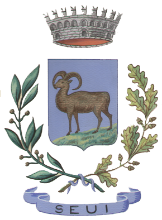 Provincia Sud SardegnaUFFICIO tributiVia Della Sapienza n. 38    09064  Seui (SU)Tel 0782 54611  – email:  protocollo@comune.seui.og.it	  TASSA RIFIUTI (TARI)                                                                                Denuncia di:                                                                                                                                           			DATA DI DECORRENZA DELLA DENUNCIA: _____/ _____ /___________  a   - utenza domestica: Dati anagrafici Utente Intestatario PERSONA FISICAtelefono:……......……………………………………. e-mail ……......……………………….………………………………………….Cognome e Nome …………………………………………………………………………………….…….…………………………………….Luogo e data di nascita….............................………………………………………………. il...........................................Codice Fiscale ………........…………………………..……………………………. ID utente .……………………………………………Residenza Via …………….…….…………….………………………………………….…….……………………………. N. ………….…... Comune ..………………………………………………………………………………………. Prov. ….……….. Cap. ..………….…….….[eventuale] in qualità di erede di ……………….………..…………………………….…………………………………………………C.F. ……………….…………………………………….... deceduto in data ..……/.……./……….…..		Totale n. componenti del nucleo familiare e conviventi  ………… a1   -  utenza domestica  Dati anagrafici Utente Intestatario PERSONA GIURIDICADenominazione/Ragione sociale …………………………………………………………………………………………………………..CF/P.Iva ……………………………….....………………………… PEC ..……………………………………………………………………….Sede Legale (solo se diversa dalla sede operativa): Via……………………………..………...…………………………...........……Comune………………………………………………………………………………………...……........………….. Prov………………..…
Legale rappresentante: Cognome e nome …………….....………….....…………..................……………………………..Luogo e data di nascita….............................………………………………………………. il...........................................Residenza Via …………….…….…………….………………………………………….…….……………………………. N. ………….…... Comune ..………………………………………………………………………………………. Prov. ….……….. Cap. ..………….…….…. b  - Ubicazione E PROPRIETA’ dell’immobile Indirizzo ……………………………………………….………………………..……………………………………….. n………….…..… Il dichiarante è anche proprietario? [ SI ]   [NO] (se no, indicare nome e cognome del proprietario: ………………………………………………………………………..…) C  - EVENTUALI riduzioni e/o AGEVOLAZIONI come da Regolamento ComunaleDescrizione (es. rifiuti speciali, ecc..). …………………………….……………………………………………………...........................………………………………………………..……………………………………………………...........................………………………………………………………........................... e  -  da compilare solo in caso di DENUNCIA DI cessazione:I locali precedentemente occupati:      sono tuttora di proprietà del dichiarante e quindi tenuti a disposizione  sono stati restituiti al proprietario ..………….…………………………………………………………………………………….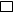 	residente in Via ……………………………….…………. Comune di ……………………………………………………………….  sono stati venduti / locati a …………………………………………………………….……………………………………………..	residente in Via …………………………………………. Comune di ………………………………………………………………..Motivo della cessata occupazione: trasferimento del nucleo familiare nel Comune di……………………........…………..……….…………………………     Via ………………………………............................................. N. … CAP ................. tel. …………………………………OppureAltro:…………………………………………………………………………………………………………………………………………………….. f  - COMUNICAZIONI VARIE:       Fa richiesta di ricevere la bolletta all’indirizzo di posta elettronica indicato : ……………………………………     ……………………………………………………………………………………………………………………………………………………………       Dichiara che l’abitazione non è utilizzabile, ne affettivamente utilizzata, perchè sprovvista di utenza idrica e di utenza elettrica di cui si allega specifica documentazione di cessazione del contratto.            Dichiara ulteriori informazioni rilevanti e/o precisa la documentazione allegata: …………………………….……......…………………………………….……......…………………………………………………………………………………………………………………………………………………………………………………………………………………………………………………………………………………………………………………………………………………………………………………………………………………………Autorizzo il trattamento e l'utilizzo dei dati personali, ai sensi del GDPR 679/2016, solo per finalità connesse alle attività istituzionali dell’EnteData ……………………………………………	Firma del dichiarante___________________________________	 d  - Dati catastali dell’immobile  d  - Dati catastali dell’immobile  d  - Dati catastali dell’immobile  d  - Dati catastali dell’immobile  d  - Dati catastali dell’immobile FoglioMappale/ParticellaSubalternoCategoriaSuperficie